Document Title: SciAps TranslationTable_X-50 for Alloy SpecificationsRev Date: OCT22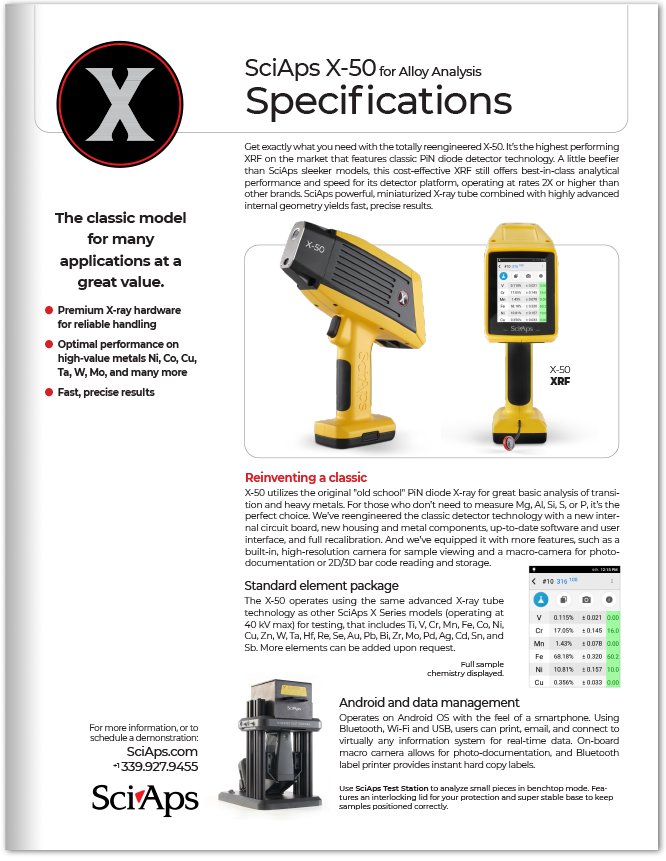 Layout PreviewEnglish TextTranslated Text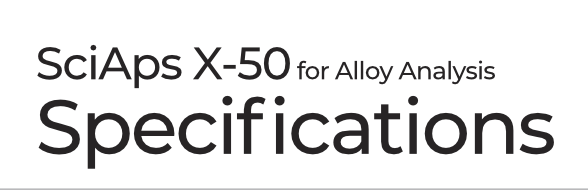 SciAps X-50 for Alloy AnalysisSpecifications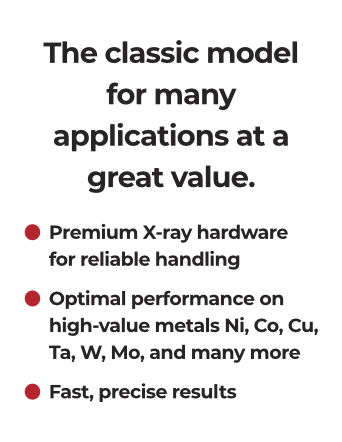 The classic model for many applications at a great value.Premium X-ray hardware for reliable handlingOptimal performance on high-value metals Ni, Co, Cu, Ta, W, Mo, and many moreFast, precise results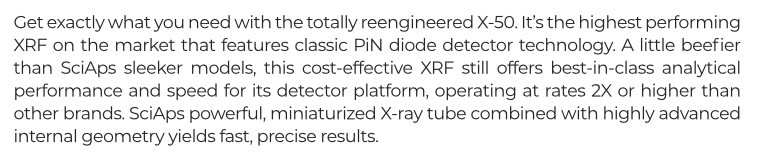 Get exactly what you need with the totally reengineered X-50. It’s the highest performing XRF on the market that features classic PiN diode detector technology. A little beefier than SciAps sleeker models, this cost-effective XRF still offers best-in-class analytical performance and speed for its detector platform, operating at rates 2X or higher than other brands. SciAps powerful, miniaturized X-ray tube combined with highly advanced internal geometry yields fast, precise results. 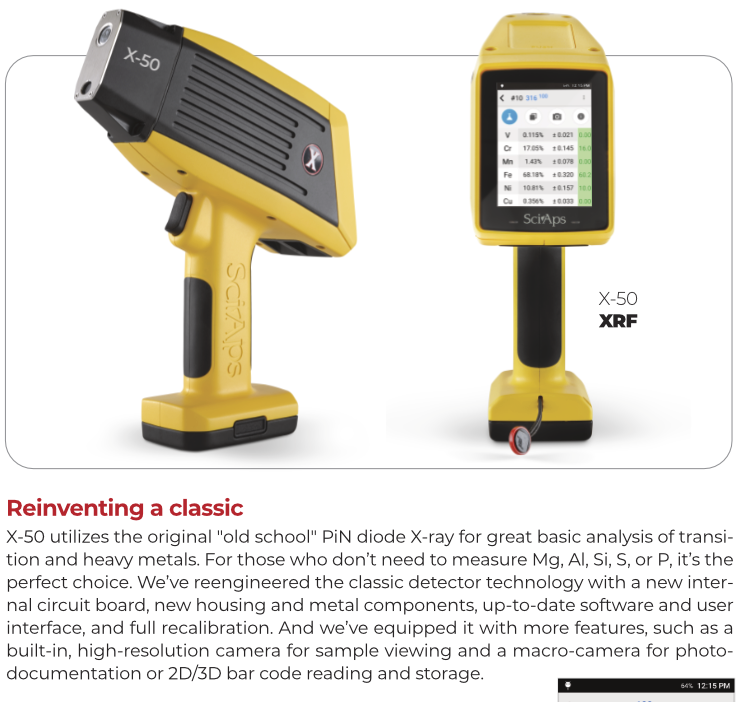 X-50XRFReinventing a classic X-50 utilizes the original "old school" PiN diode X-ray for great basic analysis of transition and heavy metals. For those who don’t need to measure Mg, Al, Si, S, or P, it’s the perfect choice. We’ve reengineered the classic detector technology with a new internal circuit board, new housing and metal components, up-to-date software and user interface, and full recalibration. And we’ve equipped it with more features, such as a built-in, high-resolution camera for sample viewing and a macro-camera for photo-documentation or 2D/3D bar code reading and storage.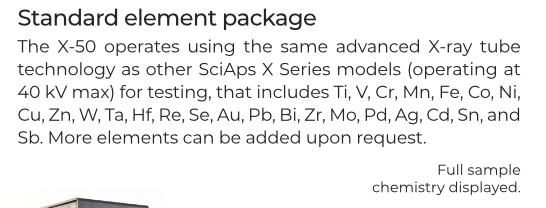 Standard element package The X-50 operates using the same advanced X-ray tube technology as other SciAps X Series models (operating at 40 kV max) for testing, that includes Ti, V, Cr, Mn, Fe, Co, Ni, Cu, Zn, W, Ta, Hf, Re, Se, Au, Pb, Bi, Zr, Mo, Pd, Ag, Cd, Sn, and Sb. More elements can be added upon request.Full sample chemistry displayed. 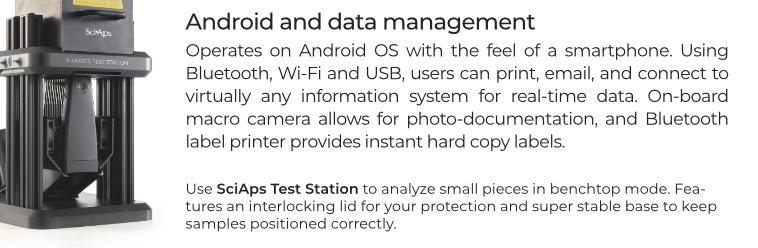 Android and data managementOperates on Android OS with the feel of a smartphone. Using Bluetooth, Wi-Fi and USB, users can print, email, and connect to virtually any information system for real-time data. On-board macro camera allows for photo-documentation, and Bluetooth label printer provides instant hard copy labels.Use SciAps Test Stationto analyze small pieces in benchtop mode. Features an interlocking lid for your protection and super stable base to keep samples positioned correctly.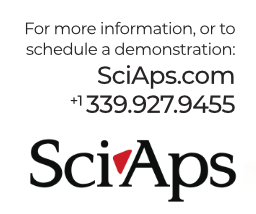 For more information, or to schedule a demonstration: WebsitePhone(Back)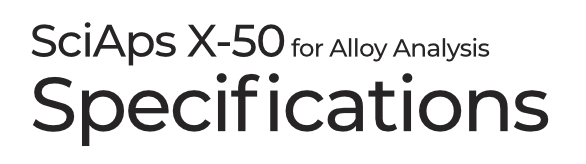 SciAps X-50for Alloy AnalysisSpecifications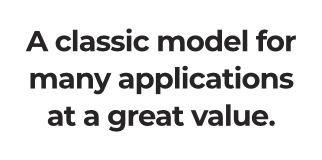 A classic model for many applications at a great value.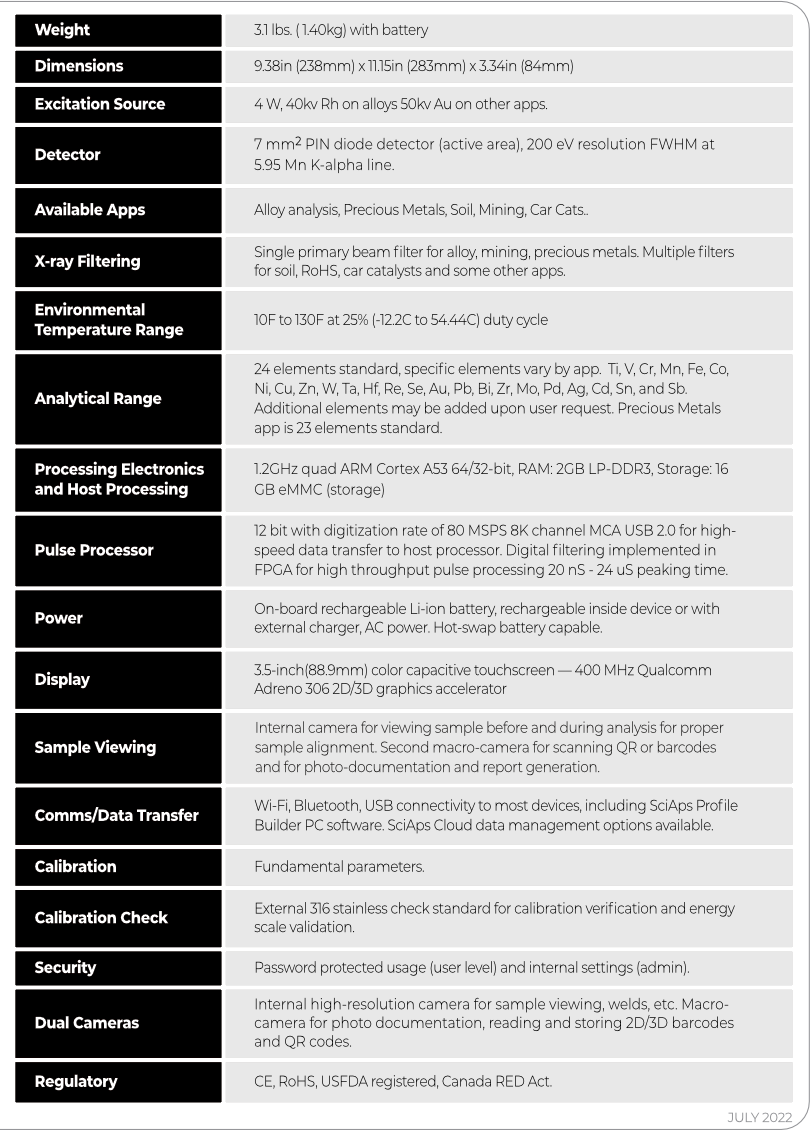 Weight3.1 lbs. ( 1.40kg) with batteryDimensions9.38in (238mm) x 11.15in (283mm) x 3.34in (84mm)Excitation Source4 W, 40kv Rh on alloys 50kv Au on other apps.Detector7 mm2 PIN diode detector (active area), 200 eV resolution FWHM at 5.95 Mn K-alpha line.Available AppsAlloy analysis, Precious Metals, Soil, Mining, Car Cats..X-ray FilteringSingle primary beam filter for alloy, mining, precious metals. Multiple filters for soil, RoHS, car catalysts and some other apps.Environmental Temperature Range10F to 130F at 25% (-12.2C to 54.44C) duty cycleAnalytical Range24 elements standard, specific elements vary by app.  Ti, V, Cr, Mn, Fe, Co, Ni, Cu, Zn, W, Ta, Hf, Re, Se, Au, Pb, Bi, Zr, Mo, Pd, Ag, Cd, Sn, and Sb. Additional elements may be added upon user request. Precious Metals app is 23 elements standard.Processing Electronics and Host Processing1.2GHz quad ARM Cortex A53 64/32-bit, RAM: 2GB LP-DDR3, Storage: 16 GB eMMC (storage)Pulse Processor12 bit with digitization rate of 80 MSPS 8K channel MCA USB 2.0 for high-speed data transfer to host processor. Digital filtering implemented in FPGA for high throughput pulse processing 20 nS - 24 uS peaking time.PowerOn-board rechargeable Li-ion battery, rechargeable inside device or with external charger, AC power. Hot-swap battery capable.Display3.5-inch(88.9mm) color capacitive touchscreen — 400 MHz Qualcomm Adreno 306 2D/3D graphics acceleratorSample ViewingInternal camera for viewing sample before and during analysis for proper sample alignment. Second macro-camera for scanning QR or barcodes and for photo-documentation and report generation.Comms/Data TransferWi-Fi, Bluetooth, USB connectivity to most devices, including SciAps Profile Builder PC software. SciAps Cloud data management options available. CalibrationFundamental parameters. Calibration CheckExternal 316 stainless check standard for calibration verification and energy scale validation.SecurityPassword protected usage (user level) and internal settings (admin).Dual CamerasInternal high-resolution camera for sample viewing, welds, etc. Macro-camera for photo documentation, reading and storing 2D/3D barcodes and QR codes.RegulatoryCE, RoHS, USFDA registered, Canada RED Act.OCT2022YouTube.com/SciAps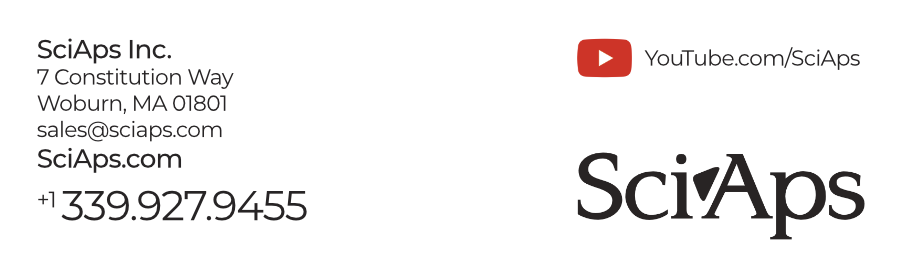 If applicable, please add: LOCAL COMPANY NAMELOCAL WEBSITELOCAL PHONE